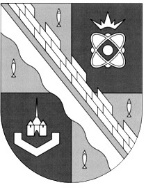 ОБЩЕСТВЕННАЯ ПАЛАТА МУНИЦИПАЛЬНОГО ОБРАЗОВАНИЯСОСНОВОБОРСКИЙ ГОРОДСКОЙ ОКРУГ ЛЕНИНГРАДСКОЙ ОБЛАСТИ(ТРЕТИЙ СОЗЫВ)ПОСТАНОВЛЕНИЕот 28 апреля 2022 г. № 5Заслушав информацию председателя комиссии по жилищно-коммунальному хозяйству, транспорту, архитектуре, градостроительству, природопользованию и экологии Соколова В.Е., после обсуждения членами Палаты муниципального образования Сосновоборский городской округ Ленинградской области необходимых мероприятий Всероссийской акции «Сад Памяти» в рамках Федерального проекта «Сохранение лесов» национального проекта «Экология» на территории Сосновоборского городского округаРЕШИЛИ:Предложить главе Сосновоборского городского округа Всероссийскую акцию «Сад Памяти» осуществлять организованно в составе сквера «Победы» и на основе утвержденной проектной документации;Настоящее постановление вступает в силу со дня принятия.     Председатель Общественной палаты                                            Сосновоборского городского округа                                                            И.И. Горелов    «О реализации Всероссийской акции «Сад Памяти» в рамках Федерального проекта «Сохранение лесов» национального проекта «Экология» на территории Сосновоборского городского округа» 